TRIBUNAL SUPERIOR DEL DISTRITO JUDICIAL DE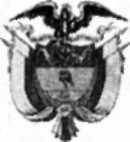 BOGOTASALA CIVILLA SECRETARÍA DE LA SALA CIVIL DEL TRIBUNAL SUPERIOR DEL DISTRITO JUDICIAL DE BOGOTÁ D.C.AVISA...Que mediante providencia calendada TREINTA Y UNO (31) de OCTUBRE, la H. Magistrada ADRIANA SAAVEDRA LOZADA, NEGÓ la acción de tutela instaurada por MARLEN SORA contra de la JUZGADO 05 CIVIL DEL CIRCUITO DE EJECUCION Y OTRO, con número de radicación 11001220300020170270300. Por lo tanto se pone en conocimiento a los abogados HECTOR BOHORQUEZ ESPITIA, HERNANDO GONZALEZ Y CARLOS ALBERTO LEAL CASTRO Y A CUANTO TERCERO CON INTERESES CONSIDERE TENER DENTRO DEL PRESENTE ASUNTO.: :Se fija el presente aviso en la cartelera física de la Sala Civil del Tribunal Superior del Distrito Judicial de Bogotá D.C, por el término de un (1) día.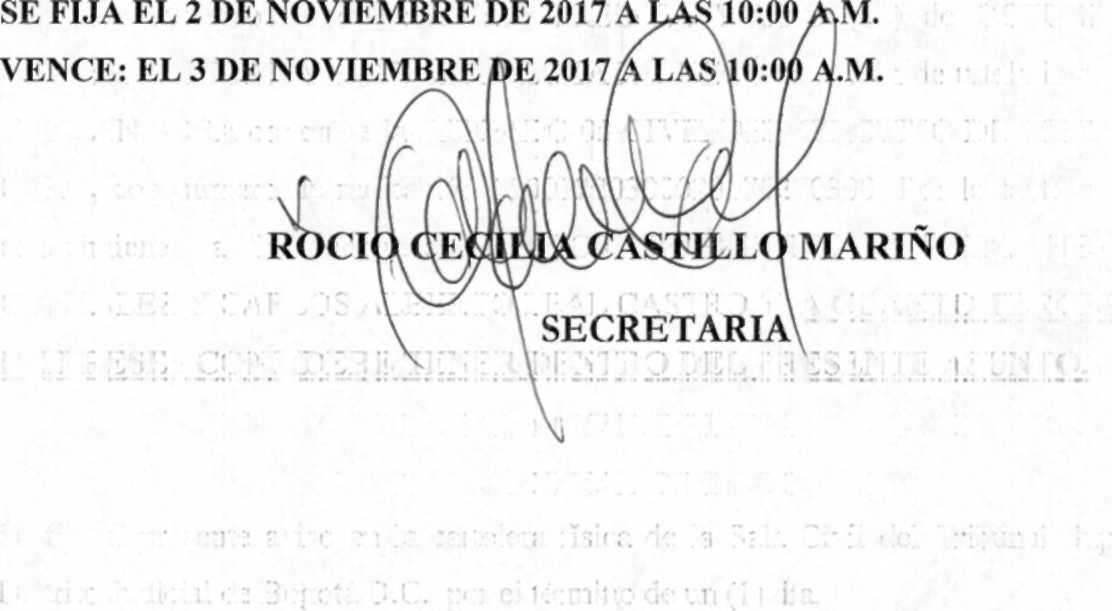 